   財團法人天主教白永恩神父社會福利基金會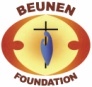 訪視紀錄表   案號：       (由本會填寫)   單位主管(簽章)：              填表人(簽章)：             填表日期：基   本   資   料姓名性別性別□男         □女□男         □女□男         □女□男         □女□男         □女基   本   資   料出生日期民國(前)     年　  月 　 日民國(前)     年　  月 　 日民國(前)     年　  月 　 日民國(前)     年　  月 　 日民國(前)     年　  月 　 日身分證統一編號身分證統一編號基   本   資   料聯絡電話行動電話行動電話基   本   資   料戶籍地址□□□–□□□□□–□□□□□–□□□□□–□□□□□–□□□□□–□□□□□–□□□□□–□□□□□–□□□□□–□□□□□–□□□□□–□□基   本   資   料通訊地址□□□–□□□□□–□□□□□–□□□□□–□□□□□–□□□□□–□□□□□–□□□□□–□□□□□–□□□□□–□□□□□–□□□□□–□□基   本   資   料教育程度□大專以上 □高中職 □國中 □國小 □識字 □不識字 □其他              □大專以上 □高中職 □國中 □國小 □識字 □不識字 □其他              □大專以上 □高中職 □國中 □國小 □識字 □不識字 □其他              □大專以上 □高中職 □國中 □國小 □識字 □不識字 □其他              □大專以上 □高中職 □國中 □國小 □識字 □不識字 □其他              □大專以上 □高中職 □國中 □國小 □識字 □不識字 □其他              □大專以上 □高中職 □國中 □國小 □識字 □不識字 □其他              □大專以上 □高中職 □國中 □國小 □識字 □不識字 □其他              □大專以上 □高中職 □國中 □國小 □識字 □不識字 □其他              □大專以上 □高中職 □國中 □國小 □識字 □不識字 □其他              □大專以上 □高中職 □國中 □國小 □識字 □不識字 □其他              □大專以上 □高中職 □國中 □國小 □識字 □不識字 □其他              基   本   資   料宗教信仰□天主教 □基督教 □佛教 □道教 □一貫道 □伊斯蘭教 □無 □其它       □天主教 □基督教 □佛教 □道教 □一貫道 □伊斯蘭教 □無 □其它       □天主教 □基督教 □佛教 □道教 □一貫道 □伊斯蘭教 □無 □其它       □天主教 □基督教 □佛教 □道教 □一貫道 □伊斯蘭教 □無 □其它       □天主教 □基督教 □佛教 □道教 □一貫道 □伊斯蘭教 □無 □其它       □天主教 □基督教 □佛教 □道教 □一貫道 □伊斯蘭教 □無 □其它       □天主教 □基督教 □佛教 □道教 □一貫道 □伊斯蘭教 □無 □其它       □天主教 □基督教 □佛教 □道教 □一貫道 □伊斯蘭教 □無 □其它       □天主教 □基督教 □佛教 □道教 □一貫道 □伊斯蘭教 □無 □其它       □天主教 □基督教 □佛教 □道教 □一貫道 □伊斯蘭教 □無 □其它       □天主教 □基督教 □佛教 □道教 □一貫道 □伊斯蘭教 □無 □其它       □天主教 □基督教 □佛教 □道教 □一貫道 □伊斯蘭教 □無 □其它       基   本   資   料使用語言□國語 □臺語 □客語 □原住民語 □其他__________□國語 □臺語 □客語 □原住民語 □其他__________□國語 □臺語 □客語 □原住民語 □其他__________□國語 □臺語 □客語 □原住民語 □其他__________□國語 □臺語 □客語 □原住民語 □其他__________□國語 □臺語 □客語 □原住民語 □其他__________□國語 □臺語 □客語 □原住民語 □其他__________□國語 □臺語 □客語 □原住民語 □其他__________□國語 □臺語 □客語 □原住民語 □其他__________□國語 □臺語 □客語 □原住民語 □其他__________□國語 □臺語 □客語 □原住民語 □其他__________□國語 □臺語 □客語 □原住民語 □其他__________基   本   資   料身份別□身心障礙者（輕、中、重、極重度）□發展遲緩兒童 □老人(貧困、失能、失親、獨居) □低(中低)收入戶 □清寒戶 □原住民 □新住民 □高風險(特殊境遇)□其他             □身心障礙者（輕、中、重、極重度）□發展遲緩兒童 □老人(貧困、失能、失親、獨居) □低(中低)收入戶 □清寒戶 □原住民 □新住民 □高風險(特殊境遇)□其他             □身心障礙者（輕、中、重、極重度）□發展遲緩兒童 □老人(貧困、失能、失親、獨居) □低(中低)收入戶 □清寒戶 □原住民 □新住民 □高風險(特殊境遇)□其他             □身心障礙者（輕、中、重、極重度）□發展遲緩兒童 □老人(貧困、失能、失親、獨居) □低(中低)收入戶 □清寒戶 □原住民 □新住民 □高風險(特殊境遇)□其他             □身心障礙者（輕、中、重、極重度）□發展遲緩兒童 □老人(貧困、失能、失親、獨居) □低(中低)收入戶 □清寒戶 □原住民 □新住民 □高風險(特殊境遇)□其他             □身心障礙者（輕、中、重、極重度）□發展遲緩兒童 □老人(貧困、失能、失親、獨居) □低(中低)收入戶 □清寒戶 □原住民 □新住民 □高風險(特殊境遇)□其他             □身心障礙者（輕、中、重、極重度）□發展遲緩兒童 □老人(貧困、失能、失親、獨居) □低(中低)收入戶 □清寒戶 □原住民 □新住民 □高風險(特殊境遇)□其他             □身心障礙者（輕、中、重、極重度）□發展遲緩兒童 □老人(貧困、失能、失親、獨居) □低(中低)收入戶 □清寒戶 □原住民 □新住民 □高風險(特殊境遇)□其他             □身心障礙者（輕、中、重、極重度）□發展遲緩兒童 □老人(貧困、失能、失親、獨居) □低(中低)收入戶 □清寒戶 □原住民 □新住民 □高風險(特殊境遇)□其他             □身心障礙者（輕、中、重、極重度）□發展遲緩兒童 □老人(貧困、失能、失親、獨居) □低(中低)收入戶 □清寒戶 □原住民 □新住民 □高風險(特殊境遇)□其他             □身心障礙者（輕、中、重、極重度）□發展遲緩兒童 □老人(貧困、失能、失親、獨居) □低(中低)收入戶 □清寒戶 □原住民 □新住民 □高風險(特殊境遇)□其他             □身心障礙者（輕、中、重、極重度）□發展遲緩兒童 □老人(貧困、失能、失親、獨居) □低(中低)收入戶 □清寒戶 □原住民 □新住民 □高風險(特殊境遇)□其他             基   本   資   料婚姻狀況□已婚 □未婚 □離婚 □喪偶 □分居 □其他_________□已婚 □未婚 □離婚 □喪偶 □分居 □其他_________□已婚 □未婚 □離婚 □喪偶 □分居 □其他_________□已婚 □未婚 □離婚 □喪偶 □分居 □其他_________□已婚 □未婚 □離婚 □喪偶 □分居 □其他_________□已婚 □未婚 □離婚 □喪偶 □分居 □其他_________□已婚 □未婚 □離婚 □喪偶 □分居 □其他_________□已婚 □未婚 □離婚 □喪偶 □分居 □其他_________□已婚 □未婚 □離婚 □喪偶 □分居 □其他_________□已婚 □未婚 □離婚 □喪偶 □分居 □其他_________□已婚 □未婚 □離婚 □喪偶 □分居 □其他_________□已婚 □未婚 □離婚 □喪偶 □分居 □其他_________基   本   資   料同住者□否   □是，共     人（                                             ）□否   □是，共     人（                                             ）□否   □是，共     人（                                             ）□否   □是，共     人（                                             ）□否   □是，共     人（                                             ）□否   □是，共     人（                                             ）□否   □是，共     人（                                             ）□否   □是，共     人（                                             ）□否   □是，共     人（                                             ）□否   □是，共     人（                                             ）□否   □是，共     人（                                             ）□否   □是，共     人（                                             ）基   本   資   料健康狀況□健康 □輔具(                          ) □行動不便，無使用輔具 □臥床 □其他                                                                 □健康 □輔具(                          ) □行動不便，無使用輔具 □臥床 □其他                                                                 □健康 □輔具(                          ) □行動不便，無使用輔具 □臥床 □其他                                                                 □健康 □輔具(                          ) □行動不便，無使用輔具 □臥床 □其他                                                                 □健康 □輔具(                          ) □行動不便，無使用輔具 □臥床 □其他                                                                 □健康 □輔具(                          ) □行動不便，無使用輔具 □臥床 □其他                                                                 □健康 □輔具(                          ) □行動不便，無使用輔具 □臥床 □其他                                                                 □健康 □輔具(                          ) □行動不便，無使用輔具 □臥床 □其他                                                                 □健康 □輔具(                          ) □行動不便，無使用輔具 □臥床 □其他                                                                 □健康 □輔具(                          ) □行動不便，無使用輔具 □臥床 □其他                                                                 □健康 □輔具(                          ) □行動不便，無使用輔具 □臥床 □其他                                                                 □健康 □輔具(                          ) □行動不便，無使用輔具 □臥床 □其他                                                                 基   本   資   料住宅情形□平房 □二樓以上透天住宅 □公寓  □社區大樓型住宅 □其它              □平房 □二樓以上透天住宅 □公寓  □社區大樓型住宅 □其它              □平房 □二樓以上透天住宅 □公寓  □社區大樓型住宅 □其它              □平房 □二樓以上透天住宅 □公寓  □社區大樓型住宅 □其它              □平房 □二樓以上透天住宅 □公寓  □社區大樓型住宅 □其它              □平房 □二樓以上透天住宅 □公寓  □社區大樓型住宅 □其它              □平房 □二樓以上透天住宅 □公寓  □社區大樓型住宅 □其它              □平房 □二樓以上透天住宅 □公寓  □社區大樓型住宅 □其它              □平房 □二樓以上透天住宅 □公寓  □社區大樓型住宅 □其它              □平房 □二樓以上透天住宅 □公寓  □社區大樓型住宅 □其它              □平房 □二樓以上透天住宅 □公寓  □社區大樓型住宅 □其它              □平房 □二樓以上透天住宅 □公寓  □社區大樓型住宅 □其它              基   本   資   料緊急聯絡人關係關係聯絡電話聯絡電話內  容  摘  要時間居家環境健康狀況健康狀況就醫情形就醫情形就醫情形就學情形就學情形就學情形就業情形就業情形就養情形內  容  摘  要月   日時   分∣時   分□整潔乾淨□空泛□空間狹小□零亂骯髒□其他     □健康□使用輔具           □行動不便，無使用輔具□臥床□其他     □健康□使用輔具           □行動不便，無使用輔具□臥床□其他     □就醫院所□就醫頻率____天一次□就醫原因□其他        ___________□就醫院所□就醫頻率____天一次□就醫原因□其他        ___________□就醫院所□就醫頻率____天一次□就醫原因□其他        ___________□就讀學校   學(科)系           年級□特殊學校□其它        □就讀學校   學(科)系           年級□特殊學校□其它        □就讀學校   學(科)系           年級□特殊學校□其它        □服務單位□庇護工廠□職業訓練□其它     □服務單位□庇護工廠□職業訓練□其它     □住宿照顧□日間照顧□夜間照顧□其它     內  容  摘  要訪視人員□整潔乾淨□空泛□空間狹小□零亂骯髒□其他     □健康□使用輔具           □行動不便，無使用輔具□臥床□其他     □健康□使用輔具           □行動不便，無使用輔具□臥床□其他     □就醫院所□就醫頻率____天一次□就醫原因□其他        ___________□就醫院所□就醫頻率____天一次□就醫原因□其他        ___________□就醫院所□就醫頻率____天一次□就醫原因□其他        ___________□就讀學校   學(科)系           年級□特殊學校□其它        □就讀學校   學(科)系           年級□特殊學校□其它        □就讀學校   學(科)系           年級□特殊學校□其它        □服務單位□庇護工廠□職業訓練□其它     □服務單位□庇護工廠□職業訓練□其它     □住宿照顧□日間照顧□夜間照顧□其它     內  容  摘  要補充說明：處遇計畫：補充說明：處遇計畫：補充說明：處遇計畫：補充說明：處遇計畫：補充說明：處遇計畫：補充說明：處遇計畫：補充說明：處遇計畫：補充說明：處遇計畫：補充說明：處遇計畫：補充說明：處遇計畫：補充說明：處遇計畫：補充說明：處遇計畫：照片紀錄照片紀錄照片紀錄照片紀錄照片紀錄照片紀錄照片紀錄照片紀錄內  容  摘  要時間居家環境健康狀況就醫情形就醫情形就學情形就業情形就養情形內  容  摘  要月   日時   分    ∣時   分□整潔乾淨□空泛□空間狹小□零亂骯髒□其他     □健康□使用輔具            □行動不便，無使用輔具□臥床□其他      □就醫院所□就醫頻率____天一次□就醫原因□其他        ___________□就醫院所□就醫頻率____天一次□就醫原因□其他        ___________□就讀學校   學(科)系           年級□特殊學校□其它        □服務單位□庇護工廠□職業訓練□其它     □住宿照顧□日間照顧□夜間照顧□其它     內  容  摘  要訪視人員□整潔乾淨□空泛□空間狹小□零亂骯髒□其他     □健康□使用輔具            □行動不便，無使用輔具□臥床□其他      □就醫院所□就醫頻率____天一次□就醫原因□其他        ___________□就醫院所□就醫頻率____天一次□就醫原因□其他        ___________□就讀學校   學(科)系           年級□特殊學校□其它        □服務單位□庇護工廠□職業訓練□其它     □住宿照顧□日間照顧□夜間照顧□其它     內  容  摘  要補充說明：處遇計畫：補充說明：處遇計畫：補充說明：處遇計畫：補充說明：處遇計畫：補充說明：處遇計畫：補充說明：處遇計畫：補充說明：處遇計畫：內  容  摘  要照片紀錄照片紀錄照片紀錄照片紀錄照片紀錄照片紀錄照片紀錄照片紀錄內  容  摘  要內  容  摘  要時間居家環境健康狀況就醫情形就醫情形就學情形就業情形就養情形內  容  摘  要 月   日時   分    ∣時   分□整潔乾淨□空泛□空間狹小□零亂骯髒□其他     □健康□使用輔具            □行動不便，無使用輔具□臥床□其他      □就醫院所□就醫頻率____天一次□就醫原因□其他        ___________□就醫院所□就醫頻率____天一次□就醫原因□其他        ___________□就讀學校   學(科)系           年級□特殊學校□其它        □服務單位□庇護工廠□職業訓練□其它     □住宿照顧□日間照顧□夜間照顧□其它     內  容  摘  要訪視人員□整潔乾淨□空泛□空間狹小□零亂骯髒□其他     □健康□使用輔具            □行動不便，無使用輔具□臥床□其他      □就醫院所□就醫頻率____天一次□就醫原因□其他        ___________□就醫院所□就醫頻率____天一次□就醫原因□其他        ___________□就讀學校   學(科)系           年級□特殊學校□其它        □服務單位□庇護工廠□職業訓練□其它     □住宿照顧□日間照顧□夜間照顧□其它     內  容  摘  要補充說明：處遇計畫：補充說明：處遇計畫：補充說明：處遇計畫：補充說明：處遇計畫：補充說明：處遇計畫：補充說明：處遇計畫：補充說明：處遇計畫：內  容  摘  要照片紀錄照片紀錄照片紀錄照片紀錄照片紀錄照片紀錄照片紀錄照片紀錄內  容  摘  要內  容  摘  要時間居家環境健康狀況就醫情形就醫情形就學情形就業情形就養情形內  容  摘  要  月   日時   分    ∣時   分□整潔乾淨□空泛□空間狹小□零亂骯髒□其他     □健康□使用輔具            □行動不便，無使用輔具□臥床□其他      □就醫院所□就醫頻率____天一次□就醫原因□其他        ___________□就醫院所□就醫頻率____天一次□就醫原因□其他        ___________□就讀學校   學(科)系           年級□特殊學校□其它        □服務單位□庇護工廠□職業訓練□其它     □住宿照顧□日間照顧□夜間照顧□其它     內  容  摘  要訪視人員□整潔乾淨□空泛□空間狹小□零亂骯髒□其他     □健康□使用輔具            □行動不便，無使用輔具□臥床□其他      □就醫院所□就醫頻率____天一次□就醫原因□其他        ___________□就醫院所□就醫頻率____天一次□就醫原因□其他        ___________□就讀學校   學(科)系           年級□特殊學校□其它        □服務單位□庇護工廠□職業訓練□其它     □住宿照顧□日間照顧□夜間照顧□其它     內  容  摘  要補充說明：處遇計畫：補充說明：處遇計畫：補充說明：處遇計畫：補充說明：處遇計畫：補充說明：處遇計畫：補充說明：處遇計畫：補充說明：處遇計畫：內  容  摘  要照片紀錄照片紀錄照片紀錄照片紀錄照片紀錄照片紀錄照片紀錄照片紀錄內  容  摘  要內  容  摘  要時間居家環境健康狀況就醫情形就醫情形就學情形就業情形就養情形內  容  摘  要 月   日時   分    ∣時   分□整潔乾淨□空泛□空間狹小□零亂骯髒□其他     □健康□使用輔具            □行動不便，無使用輔具□臥床□其他      □就醫院所□就醫頻率____天一次□就醫原因□其他        ___________□就醫院所□就醫頻率____天一次□就醫原因□其他        ___________□就讀學校   學(科)系           年級□特殊學校□其它        □服務單位□庇護工廠□職業訓練□其它     □住宿照顧□日間照顧□夜間照顧□其它     內  容  摘  要訪視人員□整潔乾淨□空泛□空間狹小□零亂骯髒□其他     □健康□使用輔具            □行動不便，無使用輔具□臥床□其他      □就醫院所□就醫頻率____天一次□就醫原因□其他        ___________□就醫院所□就醫頻率____天一次□就醫原因□其他        ___________□就讀學校   學(科)系           年級□特殊學校□其它        □服務單位□庇護工廠□職業訓練□其它     □住宿照顧□日間照顧□夜間照顧□其它     內  容  摘  要補充說明：處遇計畫：補充說明：處遇計畫：補充說明：處遇計畫：補充說明：處遇計畫：補充說明：處遇計畫：補充說明：處遇計畫：補充說明：處遇計畫：內  容  摘  要照片紀錄照片紀錄照片紀錄照片紀錄照片紀錄照片紀錄照片紀錄照片紀錄內  容  摘  要備   註